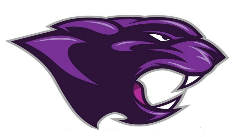  Every Student, Every Day- Excellence for all.Important Info:Academic ProgressAll NTI Instruction has been completedAll grades have been finalizedAll NTI documentation has been uploaded in Google Docs and shared with Mr. Cavanah for State Collection.End of Year Pick-upAll personal items have been collected from student lockers and gym lockers, and have been passed out to parents and studentsItems that have not been picked up are in the front lobby of the school and may be picked up between 8-12 daily at the high schoolUniform pick up has taken place, if students still have uniforms to turn in they may do so daily between 8-12 at the high school officeProfessional DevelopmentHigh school administration along with Mr. Cavanah have meet to discuss Professional Development for the coming year.KDE videos on GAP reduction have taken place each Wednesday at the Central OfficeAll teachers have taken the Safe Schools Online Training during PD on May 6thVertical alignment PD took place on the 7th of MayGRREC training also took place virtually on May 7thClosing day for the 2019-2020 school year took place on May 8thThanks and remember “Every Student, Every Day-Excellence for All”